                                                        Formulier startgesprek 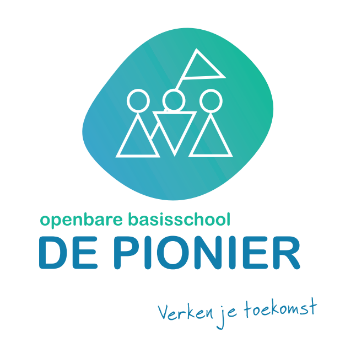 Schooljaar 2020-2021Naam:………………………………………………Groep:………………………………………………Binnenkort zien we elkaar tijdens de startgesprekken. Ter voorbereiding op deze gesprekken, willen we jullie vragen om samen met je kind dit formulier in te vullen. We zouden dit formulier graag vóór vrijdag 2 oktober terug willen hebben. De kinderen kunnen dit inleveren bij hun eigen leerkracht. Op deze manier hebben we ons allemaal goed voorbereid op het startgesprek. Mochten jullie nog vragen hebben, stel ze gerust aan de leerkracht van jullie kind.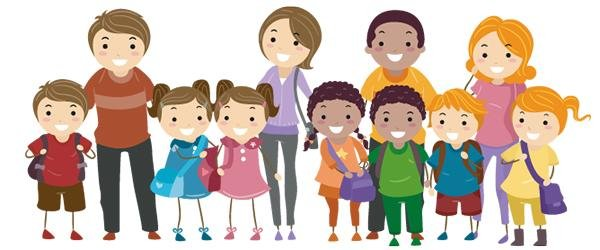 Hoe heb je de eerste weken van het nieuwe schooljaar ervaren?Hoe zouden jij en je ouders jezelf omschrijven in 4 kernwoorden (spontaan, zelfverzekerd, opgewekt, driftig, levendig, verlegen, geconcentreerd, creatief, sportief, nauwkeurig, doorzetter, open/gesloten etc.)Waar ben je goed in en waar liggen je interesses? Wat zou je dit schooljaar willen leren? Hoe kunnen wij, de leerkrachten op school en je ouders thuis, jou hierbij helpen? Wat heb je daarvoor nodig? Zijn er nog dingen die belangrijk zijn voor ons om te weten? 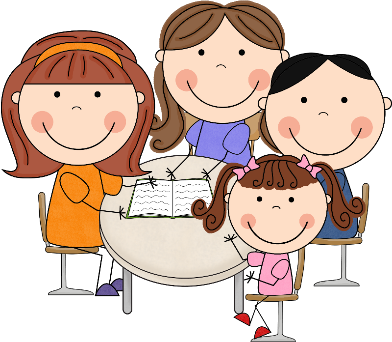 